Little Hornets Camp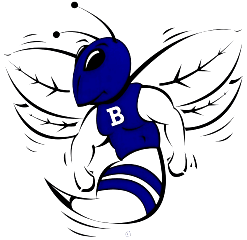 Who:		Boys entering grades 3-8 (Flexible!)What:	Basketball Camp that will develop skills and fundamentals used by Hornet Varsity players.When:	June 13-15	9:00 AM -12:00 PMWhere:	Bryant Gymnasium			Cost:	$50Camp Director:  Mike Abrahamson, Head Boys Basketball Coach***All Campers will receive a T-Shirt!!!***Registration Form (Please cut and return)Name_______________________________________________________________________Address____________________________ City______________ State______ Zip___________Age in June___________ Grade in Fall 2016___________ Shirt Size______________________Phone_________________________Email__________________________________________Parent(s) Name________________________________________________________________***Return to: Bryant Boys Basketball Camp, 801 N. Reynolds Rd., Bryant, AR 72022******Make checks payable to:  HBBC (Hornet Basketball Booster Club)****** Contact: Mike Abrahamson: mabrahamson@brayantschools.org ***